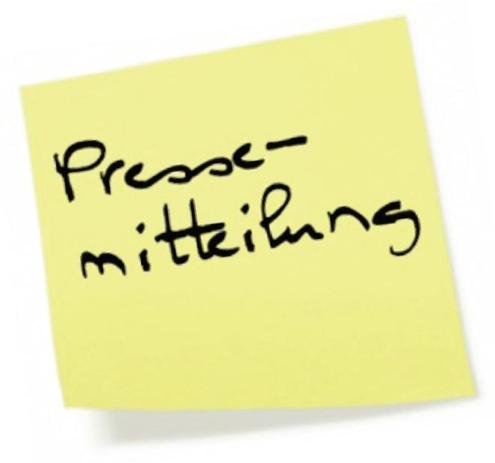 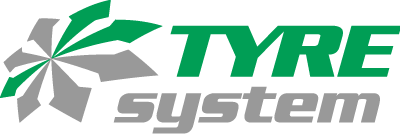 St. Johann, 17.06.2021TyreSystem: Markenneutraler Bevorratungsreport für Winter- und Ganzjahresreifen ist verfügbarWelche Reifenmarken und -größen sind beim Endkunden gefragt? Geht der Trend zu Winter- oder Ganzjahresreifenprofilen? Diese und weitere Fragen beantwortet der Online-Großhändler TyreSystem in seinem kürzlich erschienenen Bevorratungsreport. Mit dem markenneutralen Reifenratgeber unterstützt TyreSystem Kfz-Betriebe, Autohäuser und Reifenhändler in ihrer Reifendisposition und ist dabei auch ein nützlicher Trend-Wegweiser. Unter https://www.tyresystem.de/neuigkeiten/2021/bevorratungsreport-winterreifen können sich Interessierte die aktuelle Ausgabe zur kommenden Winterreifen-Saison kostenfrei herunterladen.Im ersten Teil informiert TyreSystem darüber, wie sich die Nachfrage bestimmter Zollgrößen und Reifenqualitäten von 2017 bis 2020 entwickelt hat und ob der Trend zu Ganzjahresreifen weiterhin gegeben ist. Im zweiten und umfangreichsten Teil lässt sich herauslesen, welche Reifengrößen im Bereich Winter- und Ganzjahresreifen am gefragtesten sind. Dabei unterscheidet TyreSystem zwischen Pkw-, Transporter- und Offroadreifen. Als Basis dienen die Verkaufszahlen der RSU GmbH. Bildmaterial:. . . . . . . . . . . . . . . . . . . . . . . . . . . . . . . . . . . . . . . . . . . . . . . . . . . . . . . . . Über TyreSystemSeit 2007 bietet das B2B-Onlineportal unter www.tyresystem.de seinen Kunden kostenlos eine der einfachsten Lösungen für den Online-Reifenhandel am Markt. Eine Vielzahl praktischer Funktionen und Module sowie Schnittstellen zu vielen Warenwirtschaftssystemen der Reifenbranche vereinfachen die tägliche Geschäftsabwicklung von Reifenhändlern, Kfz-Werkstätten oder Autohäusern. Das mittelständische, inhabergeführte Unternehmen mit derzeit 130 Mitarbeitern wächst seit mehreren Jahren rasant und verfügt über zwei Standorte im schwäbischen St. Johann sowie je einen Sitz in Ulm und Bretten.. . . . . . . . . . . . . . . . . . . . . . . . . . . . . . . . . . . . . . . . . . . . . . . . . . . . . . . . . Kontakt:Rebecca RohmederÖffentlichkeitsarbeit & Social MediaTelefon: 07122 / 82593 -611E-Mail: rebecca.rohmeder@rsu.de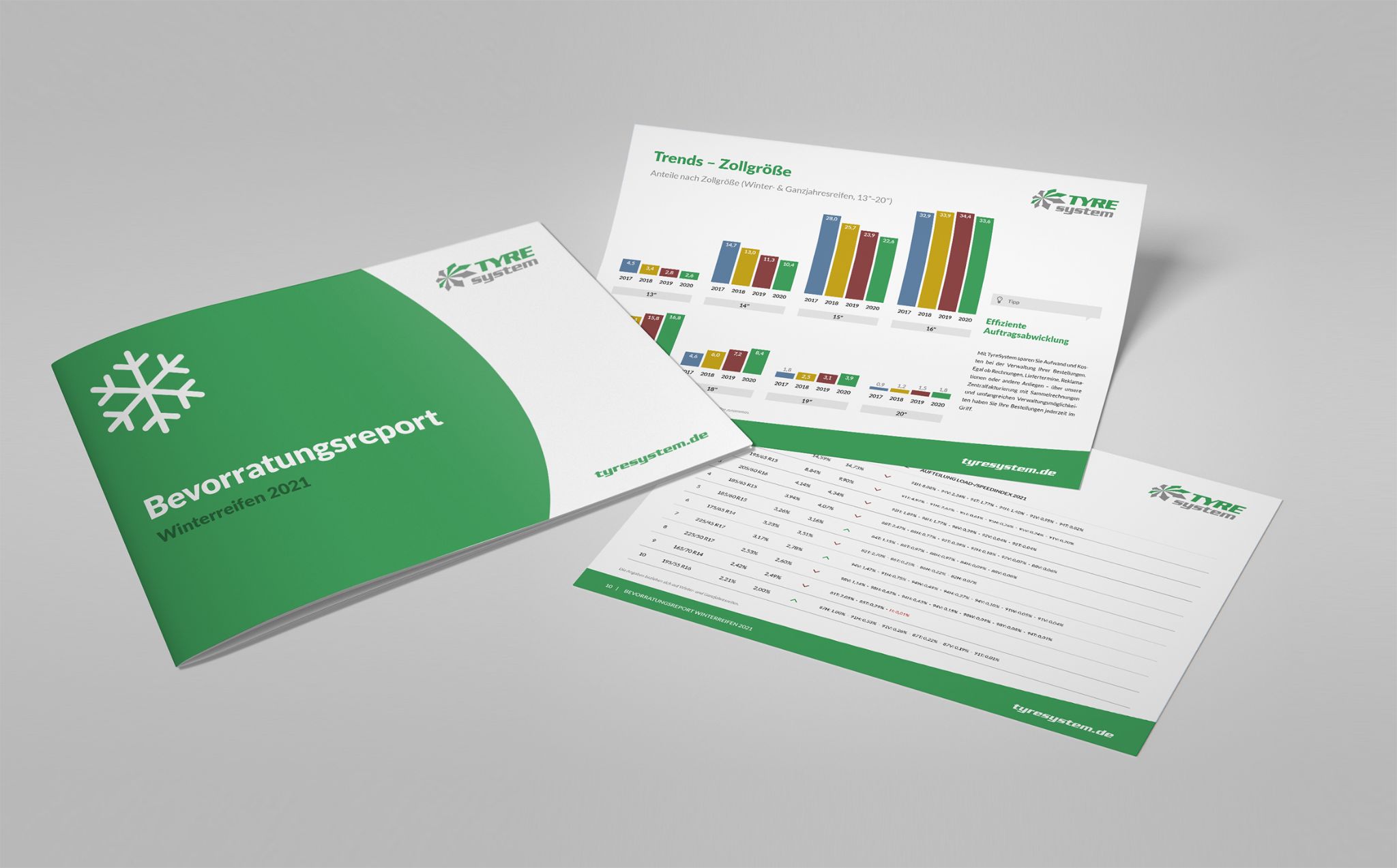 Datei: Titel: 2021-06-17_tyreystem-bevorratungsreport-herbst.jpgDer neue Bevorratungsreport Herbst 2021 steht kostenlos zum Herunterladen bereit. 